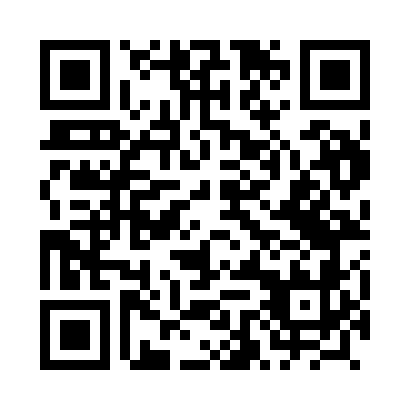 Prayer times for Ewelinow, PolandMon 1 Apr 2024 - Tue 30 Apr 2024High Latitude Method: Angle Based RulePrayer Calculation Method: Muslim World LeagueAsar Calculation Method: HanafiPrayer times provided by https://www.salahtimes.comDateDayFajrSunriseDhuhrAsrMaghribIsha1Mon4:186:1412:435:107:139:032Tue4:156:1212:435:127:149:053Wed4:126:1012:435:137:169:074Thu4:096:0812:425:147:189:095Fri4:066:0612:425:157:199:116Sat4:046:0312:425:167:219:137Sun4:016:0112:415:177:239:168Mon3:585:5912:415:197:249:189Tue3:555:5712:415:207:269:2010Wed3:525:5512:415:217:279:2211Thu3:495:5312:405:227:299:2512Fri3:465:5012:405:237:319:2713Sat3:435:4812:405:247:329:2914Sun3:405:4612:405:257:349:3215Mon3:375:4412:395:267:369:3416Tue3:345:4212:395:287:379:3717Wed3:315:4012:395:297:399:3918Thu3:285:3812:395:307:419:4219Fri3:255:3612:385:317:429:4420Sat3:225:3412:385:327:449:4721Sun3:195:3212:385:337:459:4922Mon3:165:3012:385:347:479:5223Tue3:135:2812:385:357:499:5524Wed3:095:2612:375:367:509:5725Thu3:065:2412:375:377:5210:0026Fri3:035:2212:375:387:5310:0327Sat3:005:2012:375:397:5510:0528Sun2:565:1812:375:407:5710:0829Mon2:535:1612:375:417:5810:1130Tue2:505:1412:375:428:0010:14